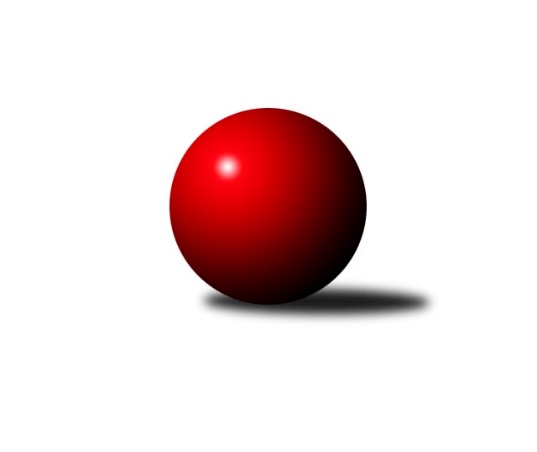 Č.7Ročník 2018/2019	11.5.2024 Krajský přebor Ústeckého kraje 2018/2019Statistika 7. kolaTabulka družstev:		družstvo	záp	výh	rem	proh	skore	sety	průměr	body	plné	dorážka	chyby	1.	TJ Sokol Údlice	7	6	1	0	44.0 : 12.0 	(54.5 : 29.5)	2558	13	1746	812	28.1	2.	SKK Bílina	7	4	2	1	33.0 : 23.0 	(47.0 : 37.0)	2465	10	1706	759	36.6	3.	TJ Teplice Letná B	7	5	0	2	30.0 : 26.0 	(49.0 : 35.0)	2459	10	1713	746	47.4	4.	SK Verneřice	6	4	0	2	25.5 : 22.5 	(36.5 : 35.5)	2404	8	1684	720	43.7	5.	KO Česká Kamenice	7	4	0	3	34.5 : 21.5 	(45.5 : 38.5)	2486	8	1741	745	39.9	6.	TJ Elektrárny Kadaň B	7	4	0	3	32.0 : 24.0 	(48.5 : 35.5)	2576	8	1767	809	33.4	7.	Sokol Spořice	7	4	0	3	29.5 : 26.5 	(43.0 : 41.0)	2464	8	1713	752	39.1	8.	ASK Lovosice	7	4	0	3	27.0 : 29.0 	(38.0 : 46.0)	2457	8	1713	744	41.6	9.	TJ Slovan Vejprty	7	3	0	4	32.0 : 24.0 	(46.5 : 37.5)	2438	6	1713	725	43.3	10.	TJ Lokomotiva Ústí n. L. B	7	3	0	4	29.5 : 26.5 	(43.0 : 41.0)	2485	6	1708	777	31.7	11.	TJ Lokomotiva Žatec	6	2	0	4	21.0 : 27.0 	(33.5 : 38.5)	2472	4	1712	759	37.2	12.	Sokol Ústí nad Labem	7	2	0	5	19.0 : 37.0 	(33.0 : 51.0)	2400	4	1680	720	53.6	13.	TJ Kovostroj Děčín B	7	1	0	6	11.0 : 45.0 	(27.0 : 57.0)	2408	2	1698	710	49.9	14.	TJ VTŽ Chomutov B	7	0	1	6	16.0 : 40.0 	(31.0 : 53.0)	2444	1	1711	733	48.1Tabulka doma:		družstvo	záp	výh	rem	proh	skore	sety	průměr	body	maximum	minimum	1.	TJ Sokol Údlice	4	4	0	0	29.0 : 3.0 	(35.5 : 12.5)	2675	8	2711	2635	2.	SKK Bílina	4	3	1	0	22.0 : 10.0 	(30.5 : 17.5)	2575	7	2657	2511	3.	TJ Elektrárny Kadaň B	3	3	0	0	19.0 : 5.0 	(25.0 : 11.0)	2631	6	2697	2558	4.	TJ Lokomotiva Ústí n. L. B	3	3	0	0	18.5 : 5.5 	(22.0 : 14.0)	2680	6	2705	2635	5.	TJ Teplice Letná B	3	3	0	0	16.0 : 8.0 	(23.0 : 13.0)	2551	6	2582	2505	6.	ASK Lovosice	3	3	0	0	15.0 : 9.0 	(19.5 : 16.5)	2423	6	2449	2386	7.	Sokol Spořice	4	3	0	1	23.5 : 8.5 	(30.5 : 17.5)	2413	6	2470	2358	8.	Sokol Ústí nad Labem	3	2	0	1	12.0 : 12.0 	(15.0 : 21.0)	2387	4	2425	2351	9.	TJ Slovan Vejprty	4	2	0	2	21.0 : 11.0 	(28.5 : 19.5)	2550	4	2611	2505	10.	KO Česká Kamenice	4	2	0	2	20.0 : 12.0 	(27.0 : 21.0)	2472	4	2508	2457	11.	SK Verneřice	4	2	0	2	15.0 : 17.0 	(23.5 : 24.5)	2418	4	2462	2363	12.	TJ Lokomotiva Žatec	3	1	0	2	13.0 : 11.0 	(19.5 : 16.5)	2465	2	2503	2435	13.	TJ Kovostroj Děčín B	3	1	0	2	10.0 : 14.0 	(16.5 : 19.5)	2444	2	2478	2401	14.	TJ VTŽ Chomutov B	3	0	1	2	9.5 : 14.5 	(17.0 : 19.0)	2526	1	2545	2496Tabulka venku:		družstvo	záp	výh	rem	proh	skore	sety	průměr	body	maximum	minimum	1.	TJ Sokol Údlice	3	2	1	0	15.0 : 9.0 	(19.0 : 17.0)	2518	5	2580	2440	2.	SK Verneřice	2	2	0	0	10.5 : 5.5 	(13.0 : 11.0)	2398	4	2429	2366	3.	KO Česká Kamenice	3	2	0	1	14.5 : 9.5 	(18.5 : 17.5)	2491	4	2559	2449	4.	TJ Teplice Letná B	4	2	0	2	14.0 : 18.0 	(26.0 : 22.0)	2436	4	2554	2297	5.	SKK Bílina	3	1	1	1	11.0 : 13.0 	(16.5 : 19.5)	2428	3	2482	2336	6.	TJ Slovan Vejprty	3	1	0	2	11.0 : 13.0 	(18.0 : 18.0)	2401	2	2500	2345	7.	TJ Lokomotiva Žatec	3	1	0	2	8.0 : 16.0 	(14.0 : 22.0)	2474	2	2559	2363	8.	Sokol Spořice	3	1	0	2	6.0 : 18.0 	(12.5 : 23.5)	2482	2	2529	2439	9.	TJ Elektrárny Kadaň B	4	1	0	3	13.0 : 19.0 	(23.5 : 24.5)	2562	2	2670	2439	10.	ASK Lovosice	4	1	0	3	12.0 : 20.0 	(18.5 : 29.5)	2466	2	2487	2424	11.	TJ Lokomotiva Ústí n. L. B	4	0	0	4	11.0 : 21.0 	(21.0 : 27.0)	2436	0	2532	2361	12.	Sokol Ústí nad Labem	4	0	0	4	7.0 : 25.0 	(18.0 : 30.0)	2404	0	2476	2344	13.	TJ VTŽ Chomutov B	4	0	0	4	6.5 : 25.5 	(14.0 : 34.0)	2423	0	2517	2258	14.	TJ Kovostroj Děčín B	4	0	0	4	1.0 : 31.0 	(10.5 : 37.5)	2400	0	2625	2304Tabulka podzimní části:		družstvo	záp	výh	rem	proh	skore	sety	průměr	body	doma	venku	1.	TJ Sokol Údlice	7	6	1	0	44.0 : 12.0 	(54.5 : 29.5)	2558	13 	4 	0 	0 	2 	1 	0	2.	SKK Bílina	7	4	2	1	33.0 : 23.0 	(47.0 : 37.0)	2465	10 	3 	1 	0 	1 	1 	1	3.	TJ Teplice Letná B	7	5	0	2	30.0 : 26.0 	(49.0 : 35.0)	2459	10 	3 	0 	0 	2 	0 	2	4.	SK Verneřice	6	4	0	2	25.5 : 22.5 	(36.5 : 35.5)	2404	8 	2 	0 	2 	2 	0 	0	5.	KO Česká Kamenice	7	4	0	3	34.5 : 21.5 	(45.5 : 38.5)	2486	8 	2 	0 	2 	2 	0 	1	6.	TJ Elektrárny Kadaň B	7	4	0	3	32.0 : 24.0 	(48.5 : 35.5)	2576	8 	3 	0 	0 	1 	0 	3	7.	Sokol Spořice	7	4	0	3	29.5 : 26.5 	(43.0 : 41.0)	2464	8 	3 	0 	1 	1 	0 	2	8.	ASK Lovosice	7	4	0	3	27.0 : 29.0 	(38.0 : 46.0)	2457	8 	3 	0 	0 	1 	0 	3	9.	TJ Slovan Vejprty	7	3	0	4	32.0 : 24.0 	(46.5 : 37.5)	2438	6 	2 	0 	2 	1 	0 	2	10.	TJ Lokomotiva Ústí n. L. B	7	3	0	4	29.5 : 26.5 	(43.0 : 41.0)	2485	6 	3 	0 	0 	0 	0 	4	11.	TJ Lokomotiva Žatec	6	2	0	4	21.0 : 27.0 	(33.5 : 38.5)	2472	4 	1 	0 	2 	1 	0 	2	12.	Sokol Ústí nad Labem	7	2	0	5	19.0 : 37.0 	(33.0 : 51.0)	2400	4 	2 	0 	1 	0 	0 	4	13.	TJ Kovostroj Děčín B	7	1	0	6	11.0 : 45.0 	(27.0 : 57.0)	2408	2 	1 	0 	2 	0 	0 	4	14.	TJ VTŽ Chomutov B	7	0	1	6	16.0 : 40.0 	(31.0 : 53.0)	2444	1 	0 	1 	2 	0 	0 	4Tabulka jarní části:		družstvo	záp	výh	rem	proh	skore	sety	průměr	body	doma	venku	1.	TJ Lokomotiva Ústí n. L. B	0	0	0	0	0.0 : 0.0 	(0.0 : 0.0)	0	0 	0 	0 	0 	0 	0 	0 	2.	TJ Slovan Vejprty	0	0	0	0	0.0 : 0.0 	(0.0 : 0.0)	0	0 	0 	0 	0 	0 	0 	0 	3.	ASK Lovosice	0	0	0	0	0.0 : 0.0 	(0.0 : 0.0)	0	0 	0 	0 	0 	0 	0 	0 	4.	TJ Kovostroj Děčín B	0	0	0	0	0.0 : 0.0 	(0.0 : 0.0)	0	0 	0 	0 	0 	0 	0 	0 	5.	SK Verneřice	0	0	0	0	0.0 : 0.0 	(0.0 : 0.0)	0	0 	0 	0 	0 	0 	0 	0 	6.	Sokol Ústí nad Labem	0	0	0	0	0.0 : 0.0 	(0.0 : 0.0)	0	0 	0 	0 	0 	0 	0 	0 	7.	KO Česká Kamenice	0	0	0	0	0.0 : 0.0 	(0.0 : 0.0)	0	0 	0 	0 	0 	0 	0 	0 	8.	TJ VTŽ Chomutov B	0	0	0	0	0.0 : 0.0 	(0.0 : 0.0)	0	0 	0 	0 	0 	0 	0 	0 	9.	TJ Elektrárny Kadaň B	0	0	0	0	0.0 : 0.0 	(0.0 : 0.0)	0	0 	0 	0 	0 	0 	0 	0 	10.	SKK Bílina	0	0	0	0	0.0 : 0.0 	(0.0 : 0.0)	0	0 	0 	0 	0 	0 	0 	0 	11.	TJ Lokomotiva Žatec	0	0	0	0	0.0 : 0.0 	(0.0 : 0.0)	0	0 	0 	0 	0 	0 	0 	0 	12.	TJ Teplice Letná B	0	0	0	0	0.0 : 0.0 	(0.0 : 0.0)	0	0 	0 	0 	0 	0 	0 	0 	13.	TJ Sokol Údlice	0	0	0	0	0.0 : 0.0 	(0.0 : 0.0)	0	0 	0 	0 	0 	0 	0 	0 	14.	Sokol Spořice	0	0	0	0	0.0 : 0.0 	(0.0 : 0.0)	0	0 	0 	0 	0 	0 	0 	0 Zisk bodů pro družstvo:		jméno hráče	družstvo	body	zápasy	v %	dílčí body	sety	v %	1.	Jaroslav Verner 	TJ Sokol Údlice 	7	/	7	(100%)	12.5	/	14	(89%)	2.	Patrik Kukeně 	SK Verneřice 	6	/	6	(100%)	11	/	12	(92%)	3.	Tomáš Malec 	KO Česká Kamenice 	6	/	7	(86%)	11.5	/	14	(82%)	4.	Michaela Šuterová 	TJ Slovan Vejprty 	6	/	7	(86%)	11	/	14	(79%)	5.	Jakub Hudec 	ASK Lovosice 	6	/	7	(86%)	10.5	/	14	(75%)	6.	Milan Uher 	TJ Slovan Vejprty 	6	/	7	(86%)	9.5	/	14	(68%)	7.	Martin Vršan 	TJ Sokol Údlice 	6	/	7	(86%)	8	/	14	(57%)	8.	Lenka Chalupová 	TJ Lokomotiva Ústí n. L. B 	5	/	5	(100%)	7	/	10	(70%)	9.	Martin Vondráček 	TJ Sokol Údlice 	5	/	6	(83%)	10	/	12	(83%)	10.	Petr Bílek 	Sokol Ústí nad Labem 	5	/	6	(83%)	10	/	12	(83%)	11.	Antonín Onderka 	TJ Elektrárny Kadaň B 	5	/	6	(83%)	9	/	12	(75%)	12.	Miroslav Vondra 	SKK Bílina 	5	/	6	(83%)	8	/	12	(67%)	13.	Tomáš Čecháček 	TJ Teplice Letná B 	5	/	7	(71%)	10	/	14	(71%)	14.	Václav Ajm 	TJ Lokomotiva Ústí n. L. B 	5	/	7	(71%)	9.5	/	14	(68%)	15.	Jaroslav Chot 	ASK Lovosice 	5	/	7	(71%)	9	/	14	(64%)	16.	Oldřich Lukšík st.	Sokol Spořice 	5	/	7	(71%)	9	/	14	(64%)	17.	Jiří Šípek 	TJ Lokomotiva Ústí n. L. B 	5	/	7	(71%)	9	/	14	(64%)	18.	Miroslav Farkaš 	TJ Slovan Vejprty 	5	/	7	(71%)	7	/	14	(50%)	19.	Karel Kühnel 	KO Česká Kamenice 	5	/	7	(71%)	7	/	14	(50%)	20.	Milan Polcar 	Sokol Spořice 	4.5	/	6	(75%)	9	/	12	(75%)	21.	Ladislav Zalabák 	ASK Lovosice 	4	/	4	(100%)	7	/	8	(88%)	22.	Daniel Sekyra 	SK Verneřice 	4	/	5	(80%)	8	/	10	(80%)	23.	Petr Mako 	TJ Sokol Údlice 	4	/	5	(80%)	7	/	10	(70%)	24.	Pavel Bidmon 	TJ Elektrárny Kadaň B 	4	/	5	(80%)	7	/	10	(70%)	25.	Petr Šmelhaus 	KO Česká Kamenice 	4	/	6	(67%)	7	/	12	(58%)	26.	Rudolf Březina 	TJ Teplice Letná B 	4	/	7	(57%)	10	/	14	(71%)	27.	Horst Schmiedl 	Sokol Spořice 	4	/	7	(57%)	9.5	/	14	(68%)	28.	Oldřich Fadrhons 	TJ Sokol Údlice 	4	/	7	(57%)	8	/	14	(57%)	29.	Zdeněk Hošek 	TJ Elektrárny Kadaň B 	4	/	7	(57%)	7.5	/	14	(54%)	30.	Rudolf Podhola 	SKK Bílina 	4	/	7	(57%)	7	/	14	(50%)	31.	Ondřej Šmíd 	TJ VTŽ Chomutov B 	4	/	7	(57%)	7	/	14	(50%)	32.	Jiří Pavelka 	SKK Bílina 	4	/	7	(57%)	6	/	14	(43%)	33.	Miloš Martínek 	KO Česká Kamenice 	3.5	/	7	(50%)	6	/	14	(43%)	34.	Věra Šimečková 	KO Česká Kamenice 	3	/	3	(100%)	4	/	6	(67%)	35.	Jiří Jarolím 	TJ Lokomotiva Žatec 	3	/	4	(75%)	5	/	8	(63%)	36.	Arnošt Werschall 	TJ Slovan Vejprty 	3	/	5	(60%)	7	/	10	(70%)	37.	Radek Goldšmíd 	TJ Lokomotiva Žatec 	3	/	5	(60%)	6	/	10	(60%)	38.	Šárka Uhlíková 	TJ Lokomotiva Žatec 	3	/	5	(60%)	6	/	10	(60%)	39.	Michal Dvořák 	TJ Elektrárny Kadaň B 	3	/	5	(60%)	5.5	/	10	(55%)	40.	Ladislav Čecháček 	TJ Teplice Letná B 	3	/	6	(50%)	8.5	/	12	(71%)	41.	Jan Salajka 	TJ Teplice Letná B 	3	/	6	(50%)	7.5	/	12	(63%)	42.	Radek Šelmek 	Sokol Spořice 	3	/	6	(50%)	6	/	12	(50%)	43.	Martin Budský 	TJ Slovan Vejprty 	3	/	6	(50%)	6	/	12	(50%)	44.	Zdeněk Ptáček st.	TJ Lokomotiva Žatec 	3	/	6	(50%)	4	/	12	(33%)	45.	Anna Houdková 	ASK Lovosice 	3	/	6	(50%)	4	/	12	(33%)	46.	Josef Jiřinský 	TJ Teplice Letná B 	3	/	7	(43%)	8	/	14	(57%)	47.	Petr Dvořák 	TJ Elektrárny Kadaň B 	3	/	7	(43%)	7.5	/	14	(54%)	48.	Robert Ambra 	TJ Elektrárny Kadaň B 	3	/	7	(43%)	6	/	14	(43%)	49.	Josef Málek 	TJ Lokomotiva Ústí n. L. B 	3	/	7	(43%)	6	/	14	(43%)	50.	Petr Lukšík 	TJ VTŽ Chomutov B 	3	/	7	(43%)	5	/	14	(36%)	51.	Josef Hudec 	TJ Slovan Vejprty 	3	/	7	(43%)	5	/	14	(36%)	52.	Filip Prokeš 	TJ VTŽ Chomutov B 	2.5	/	4	(63%)	5	/	8	(63%)	53.	Miroslav Zítka 	SK Verneřice 	2.5	/	6	(42%)	6.5	/	12	(54%)	54.	Vladislav Janda 	KO Česká Kamenice 	2	/	2	(100%)	3	/	4	(75%)	55.	Martin Čecho 	SKK Bílina 	2	/	3	(67%)	5	/	6	(83%)	56.	Josef Matoušek 	TJ Lokomotiva Ústí n. L. B 	2	/	3	(67%)	4	/	6	(67%)	57.	Martin Vích 	SKK Bílina 	2	/	3	(67%)	4	/	6	(67%)	58.	Nataša Feketi 	TJ Elektrárny Kadaň B 	2	/	3	(67%)	4	/	6	(67%)	59.	Miroslav Rejchrt 	TJ Kovostroj Děčín B 	2	/	3	(67%)	4	/	6	(67%)	60.	Lubomír Ptáček 	TJ Lokomotiva Žatec 	2	/	4	(50%)	5	/	8	(63%)	61.	Stanislav Šmíd ml.	TJ VTŽ Chomutov B 	2	/	4	(50%)	5	/	8	(63%)	62.	Jiří Pulchart 	Sokol Ústí nad Labem 	2	/	4	(50%)	4	/	8	(50%)	63.	Karel Beran 	KO Česká Kamenice 	2	/	4	(50%)	4	/	8	(50%)	64.	Lukáš Uhlíř 	SKK Bílina 	2	/	4	(50%)	3	/	8	(38%)	65.	Emil Campr 	TJ Sokol Údlice 	2	/	4	(50%)	3	/	8	(38%)	66.	Petr Málek 	Sokol Ústí nad Labem 	2	/	5	(40%)	5	/	10	(50%)	67.	Zdeněk Vítr 	SKK Bílina 	2	/	5	(40%)	5	/	10	(50%)	68.	Štefan Kutěra 	Sokol Spořice 	2	/	5	(40%)	3	/	10	(30%)	69.	Antonín Hrabě 	TJ Kovostroj Děčín B 	2	/	6	(33%)	5.5	/	12	(46%)	70.	Ladislav Elis st.	SK Verneřice 	2	/	6	(33%)	5	/	12	(42%)	71.	Eugen Škurla 	TJ Lokomotiva Ústí n. L. B 	2	/	6	(33%)	4.5	/	12	(38%)	72.	Iveta Ptáčková 	TJ Lokomotiva Žatec 	2	/	6	(33%)	4.5	/	12	(38%)	73.	Jiří Jablonický 	TJ Kovostroj Děčín B 	2	/	6	(33%)	4	/	12	(33%)	74.	Petr Kunt ml.	Sokol Ústí nad Labem 	2	/	6	(33%)	3	/	12	(25%)	75.	Tomáš Šaněk 	SKK Bílina 	1	/	1	(100%)	2	/	2	(100%)	76.	Petr Andres 	Sokol Spořice 	1	/	1	(100%)	2	/	2	(100%)	77.	Eduard Šram 	SK Verneřice 	1	/	2	(50%)	2	/	4	(50%)	78.	Eva Říhová 	KO Česká Kamenice 	1	/	2	(50%)	1	/	4	(25%)	79.	Zdenek Ramajzl 	TJ Lokomotiva Ústí n. L. B 	1	/	2	(50%)	1	/	4	(25%)	80.	Milan Hnilica 	TJ Teplice Letná B 	1	/	3	(33%)	2	/	6	(33%)	81.	Milan Schoř 	Sokol Ústí nad Labem 	1	/	3	(33%)	1.5	/	6	(25%)	82.	Pavlína Černíková 	SKK Bílina 	1	/	4	(25%)	4	/	8	(50%)	83.	Vladimír Hurník 	TJ Sokol Údlice 	1	/	4	(25%)	3	/	8	(38%)	84.	Lukáš Zítka 	SK Verneřice 	1	/	4	(25%)	1	/	8	(13%)	85.	Zdeněk Novák 	TJ VTŽ Chomutov B 	1	/	5	(20%)	4	/	10	(40%)	86.	Petr Veselý 	TJ Kovostroj Děčín B 	1	/	5	(20%)	3	/	10	(30%)	87.	Václav Tajbl st.	TJ Lokomotiva Žatec 	1	/	5	(20%)	3	/	10	(30%)	88.	Karel Bouša 	TJ Teplice Letná B 	1	/	5	(20%)	3	/	10	(30%)	89.	Roman Exner 	TJ Kovostroj Děčín B 	1	/	5	(20%)	3	/	10	(30%)	90.	Václav Kordulík 	Sokol Spořice 	1	/	5	(20%)	2.5	/	10	(25%)	91.	Jiří Wetzler 	Sokol Spořice 	1	/	5	(20%)	2	/	10	(20%)	92.	Daniel Žemlička 	SK Verneřice 	1	/	5	(20%)	2	/	10	(20%)	93.	Petr Kuneš 	Sokol Ústí nad Labem 	1	/	5	(20%)	1.5	/	10	(15%)	94.	Emilie Nováková 	TJ Kovostroj Děčín B 	1	/	6	(17%)	4	/	12	(33%)	95.	Jindřich Wolf 	Sokol Ústí nad Labem 	1	/	6	(17%)	4	/	12	(33%)	96.	Stanislav Novák 	TJ VTŽ Chomutov B 	1	/	6	(17%)	3	/	12	(25%)	97.	Tomáš Charvát 	ASK Lovosice 	1	/	6	(17%)	1.5	/	12	(13%)	98.	Viktor Žďárský 	TJ VTŽ Chomutov B 	0.5	/	1	(50%)	1	/	2	(50%)	99.	Filip Turtenwald 	TJ Lokomotiva Ústí n. L. B 	0.5	/	3	(17%)	1	/	6	(17%)	100.	Miroslav Zítek 	TJ Sokol Údlice 	0	/	1	(0%)	1	/	2	(50%)	101.	Čestmír Dvořák 	TJ Kovostroj Děčín B 	0	/	1	(0%)	1	/	2	(50%)	102.	Johan Hablawetz 	TJ Slovan Vejprty 	0	/	1	(0%)	1	/	2	(50%)	103.	Pavlína Sekyrová 	SK Verneřice 	0	/	1	(0%)	1	/	2	(50%)	104.	Lubomír Holý 	KO Česká Kamenice 	0	/	1	(0%)	0	/	2	(0%)	105.	Pavel Vacinek 	TJ Lokomotiva Žatec 	0	/	1	(0%)	0	/	2	(0%)	106.	Bohuslav Hoffman 	TJ Slovan Vejprty 	0	/	1	(0%)	0	/	2	(0%)	107.	Josef Malár 	TJ Slovan Vejprty 	0	/	1	(0%)	0	/	2	(0%)	108.	Jan Zach 	TJ Elektrárny Kadaň B 	0	/	2	(0%)	2	/	4	(50%)	109.	Milan Jaworek 	TJ Lokomotiva Ústí n. L. B 	0	/	2	(0%)	1	/	4	(25%)	110.	Pavel Vaníček 	TJ VTŽ Chomutov B 	0	/	2	(0%)	0	/	4	(0%)	111.	Olga Urbanová 	KO Česká Kamenice 	0	/	3	(0%)	2	/	6	(33%)	112.	Miroslav Bachor 	TJ Kovostroj Děčín B 	0	/	3	(0%)	2	/	6	(33%)	113.	Petr Kunt st.	Sokol Ústí nad Labem 	0	/	4	(0%)	1	/	8	(13%)	114.	Rudolf Tesařík 	TJ VTŽ Chomutov B 	0	/	5	(0%)	1	/	10	(10%)	115.	Miloš Maňour 	ASK Lovosice 	0	/	5	(0%)	1	/	10	(10%)	116.	Jaroslav Ondráček 	ASK Lovosice 	0	/	6	(0%)	5	/	12	(42%)	117.	Jana Sobotková 	TJ Kovostroj Děčín B 	0	/	6	(0%)	0	/	12	(0%)Průměry na kuželnách:		kuželna	průměr	plné	dorážka	chyby	výkon na hráče	1.	TJ Lokomotiva Ústí nad Labem, 1-4	2629	1801	828	32.7	(438.2)	2.	Údlice, 1-2	2587	1772	815	31.4	(431.3)	3.	Kadaň, 1-2	2548	1777	770	42.3	(424.8)	4.	TJ VTŽ Chomutov, 1-2	2527	1727	799	37.0	(421.2)	5.	TJ Teplice Letná, 1-4	2523	1746	776	46.5	(420.5)	6.	Bílina, 1-2	2522	1732	790	39.8	(420.4)	7.	Vejprty, 1-2	2506	1734	771	41.0	(417.7)	8.	Česká Kamenice, 1-2	2458	1715	743	43.1	(409.8)	9.	Kovostroj Děčín, 1-2	2450	1706	743	40.7	(408.4)	10.	Žatec, 1-2	2432	1700	732	43.8	(405.5)	11.	Verneřice, 1-2	2423	1688	734	41.5	(403.9)	12.	Bohušovice, 1-4	2402	1679	723	41.3	(400.4)	13.	Sokol Ústí, 1-2	2393	1682	711	50.0	(398.9)	14.	Sokol Spořice, 1-2	2363	1656	707	46.9	(393.9)Nejlepší výkony na kuželnách:TJ Lokomotiva Ústí nad Labem, 1-4TJ Lokomotiva Ústí n. L. B	2705	3. kolo	Antonín Hrabě 	TJ Kovostroj Děčín B	479	6. koloTJ Lokomotiva Ústí n. L. B	2701	6. kolo	Petr Dvořák 	TJ Elektrárny Kadaň B	477	3. koloTJ Lokomotiva Ústí n. L. B	2635	2. kolo	Eugen Škurla 	TJ Lokomotiva Ústí n. L. B	475	2. koloTJ Elektrárny Kadaň B	2632	3. kolo	Zdenek Ramajzl 	TJ Lokomotiva Ústí n. L. B	473	3. koloTJ Kovostroj Děčín B	2625	6. kolo	Josef Matoušek 	TJ Lokomotiva Ústí n. L. B	470	3. koloTJ VTŽ Chomutov B	2477	2. kolo	Václav Ajm 	TJ Lokomotiva Ústí n. L. B	468	2. kolo		. kolo	Josef Málek 	TJ Lokomotiva Ústí n. L. B	466	6. kolo		. kolo	Eugen Škurla 	TJ Lokomotiva Ústí n. L. B	464	3. kolo		. kolo	Miroslav Bachor 	TJ Kovostroj Děčín B	463	6. kolo		. kolo	Lenka Chalupová 	TJ Lokomotiva Ústí n. L. B	459	6. koloÚdlice, 1-2TJ Sokol Údlice	2711	3. kolo	Martin Vondráček 	TJ Sokol Údlice	484	4. koloTJ Sokol Údlice	2706	4. kolo	Martin Vršan 	TJ Sokol Údlice	477	1. koloTJ Elektrárny Kadaň B	2670	4. kolo	Martin Vršan 	TJ Sokol Údlice	475	4. koloTJ Sokol Údlice	2648	1. kolo	Jaroslav Verner 	TJ Sokol Údlice	474	6. koloTJ Sokol Údlice	2635	6. kolo	Antonín Onderka 	TJ Elektrárny Kadaň B	470	4. koloSokol Spořice	2529	3. kolo	Martin Vršan 	TJ Sokol Údlice	470	3. koloTJ Lokomotiva Žatec	2499	6. kolo	Miroslav Zítek 	TJ Sokol Údlice	468	3. koloTJ Kovostroj Děčín B	2304	1. kolo	Petr Dvořák 	TJ Elektrárny Kadaň B	467	4. kolo		. kolo	Martin Vondráček 	TJ Sokol Údlice	467	1. kolo		. kolo	Jaroslav Verner 	TJ Sokol Údlice	465	3. koloKadaň, 1-2TJ Elektrárny Kadaň B	2697	5. kolo	Zdeněk Hošek 	TJ Elektrárny Kadaň B	479	5. koloTJ Elektrárny Kadaň B	2638	6. kolo	Zdeněk Hošek 	TJ Elektrárny Kadaň B	466	6. koloTJ Elektrárny Kadaň B	2558	2. kolo	Petr Dvořák 	TJ Elektrárny Kadaň B	462	5. koloTJ VTŽ Chomutov B	2517	5. kolo	Antonín Onderka 	TJ Elektrárny Kadaň B	461	6. koloASK Lovosice	2487	6. kolo	Michal Dvořák 	TJ Elektrárny Kadaň B	454	5. koloTJ Teplice Letná B	2394	2. kolo	Pavel Bidmon 	TJ Elektrárny Kadaň B	449	5. kolo		. kolo	Petr Lukšík 	TJ VTŽ Chomutov B	448	5. kolo		. kolo	Stanislav Novák 	TJ VTŽ Chomutov B	441	5. kolo		. kolo	Zdeněk Novák 	TJ VTŽ Chomutov B	441	5. kolo		. kolo	Antonín Onderka 	TJ Elektrárny Kadaň B	441	2. koloTJ VTŽ Chomutov, 1-2TJ Lokomotiva Žatec	2559	3. kolo	Stanislav Šmíd ml.	TJ VTŽ Chomutov B	482	3. koloKO Česká Kamenice	2559	1. kolo	Ondřej Šmíd 	TJ VTŽ Chomutov B	476	6. koloTJ VTŽ Chomutov B	2545	1. kolo	Miloš Martínek 	KO Česká Kamenice	458	1. koloTJ VTŽ Chomutov B	2536	3. kolo	Viktor Žďárský 	TJ VTŽ Chomutov B	458	1. koloTJ VTŽ Chomutov B	2496	6. kolo	Karel Kühnel 	KO Česká Kamenice	454	1. koloSKK Bílina	2467	6. kolo	Stanislav Novák 	TJ VTŽ Chomutov B	452	1. kolo		. kolo	Václav Tajbl st.	TJ Lokomotiva Žatec	451	3. kolo		. kolo	Petr Lukšík 	TJ VTŽ Chomutov B	446	3. kolo		. kolo	Ondřej Šmíd 	TJ VTŽ Chomutov B	434	3. kolo		. kolo	Filip Prokeš 	TJ VTŽ Chomutov B	430	1. koloTJ Teplice Letná, 1-4TJ Teplice Letná B	2582	3. kolo	Tomáš Čecháček 	TJ Teplice Letná B	495	3. koloTJ Teplice Letná B	2566	1. kolo	Jakub Hudec 	ASK Lovosice	471	3. koloTJ Lokomotiva Ústí n. L. B	2532	1. kolo	Rudolf Březina 	TJ Teplice Letná B	458	1. koloTJ Teplice Letná B	2505	6. kolo	Josef Málek 	TJ Lokomotiva Ústí n. L. B	454	1. koloASK Lovosice	2478	3. kolo	Jan Salajka 	TJ Teplice Letná B	449	1. koloSokol Ústí nad Labem	2476	6. kolo	Petr Bílek 	Sokol Ústí nad Labem	448	6. kolo		. kolo	Jaroslav Chot 	ASK Lovosice	448	3. kolo		. kolo	Tomáš Čecháček 	TJ Teplice Letná B	448	6. kolo		. kolo	Jan Salajka 	TJ Teplice Letná B	442	3. kolo		. kolo	Rudolf Březina 	TJ Teplice Letná B	437	3. koloBílina, 1-2SKK Bílina	2657	1. kolo	Miroslav Vondra 	SKK Bílina	505	1. koloTJ Sokol Údlice	2580	7. kolo	Petr Bílek 	Sokol Ústí nad Labem	483	1. koloSKK Bílina	2568	4. kolo	Miroslav Vondra 	SKK Bílina	483	4. koloSKK Bílina	2565	7. kolo	Lukáš Uhlíř 	SKK Bílina	479	3. koloSKK Bílina	2511	3. kolo	Jaroslav Verner 	TJ Sokol Údlice	466	7. koloKO Česká Kamenice	2464	3. kolo	Rudolf Podhola 	SKK Bílina	465	4. koloASK Lovosice	2424	4. kolo	Rudolf Podhola 	SKK Bílina	464	1. koloSokol Ústí nad Labem	2411	1. kolo	Rudolf Podhola 	SKK Bílina	455	7. kolo		. kolo	Martin Čecho 	SKK Bílina	455	1. kolo		. kolo	Oldřich Fadrhons 	TJ Sokol Údlice	446	7. koloVejprty, 1-2TJ Slovan Vejprty	2611	3. kolo	Tomáš Čecháček 	TJ Teplice Letná B	469	4. koloTJ Teplice Letná B	2554	4. kolo	Josef Hudec 	TJ Slovan Vejprty	467	3. koloTJ Slovan Vejprty	2552	6. kolo	Petr Dvořák 	TJ Elektrárny Kadaň B	454	1. koloTJ Slovan Vejprty	2533	4. kolo	Arnošt Werschall 	TJ Slovan Vejprty	452	3. koloTJ Elektrárny Kadaň B	2506	1. kolo	Arnošt Werschall 	TJ Slovan Vejprty	451	6. koloTJ Slovan Vejprty	2505	1. kolo	Martin Budský 	TJ Slovan Vejprty	442	3. koloSokol Spořice	2477	6. kolo	Arnošt Werschall 	TJ Slovan Vejprty	438	4. koloTJ Kovostroj Děčín B	2312	3. kolo	Michaela Šuterová 	TJ Slovan Vejprty	438	6. kolo		. kolo	Martin Budský 	TJ Slovan Vejprty	438	6. kolo		. kolo	Josef Hudec 	TJ Slovan Vejprty	438	1. koloČeská Kamenice, 1-2TJ Sokol Údlice	2535	5. kolo	Tomáš Malec 	KO Česká Kamenice	459	5. koloKO Česká Kamenice	2508	2. kolo	Jaroslav Verner 	TJ Sokol Údlice	454	5. koloTJ Slovan Vejprty	2500	7. kolo	Tomáš Malec 	KO Česká Kamenice	451	7. koloKO Česká Kamenice	2464	4. kolo	Michaela Šuterová 	TJ Slovan Vejprty	450	7. koloKO Česká Kamenice	2459	5. kolo	Tomáš Malec 	KO Česká Kamenice	443	2. koloKO Česká Kamenice	2457	7. kolo	Milan Uher 	TJ Slovan Vejprty	438	7. koloSokol Ústí nad Labem	2384	4. kolo	Oldřich Fadrhons 	TJ Sokol Údlice	437	5. koloTJ Lokomotiva Žatec	2363	2. kolo	Jiří Pulchart 	Sokol Ústí nad Labem	436	4. kolo		. kolo	Martin Vršan 	TJ Sokol Údlice	434	5. kolo		. kolo	Petr Šmelhaus 	KO Česká Kamenice	433	7. koloKovostroj Děčín, 1-2TJ Teplice Letná B	2500	5. kolo	Tomáš Čecháček 	TJ Teplice Letná B	455	5. koloTJ Kovostroj Děčín B	2478	5. kolo	Patrik Kukeně 	SK Verneřice	453	2. koloTJ Kovostroj Děčín B	2454	7. kolo	Jan Salajka 	TJ Teplice Letná B	443	5. koloTJ Elektrárny Kadaň B	2439	7. kolo	Antonín Hrabě 	TJ Kovostroj Děčín B	437	5. koloSK Verneřice	2429	2. kolo	Jiří Jablonický 	TJ Kovostroj Děčín B	435	2. koloTJ Kovostroj Děčín B	2401	2. kolo	Ladislav Čecháček 	TJ Teplice Letná B	430	5. kolo		. kolo	Miroslav Bachor 	TJ Kovostroj Děčín B	430	5. kolo		. kolo	Zdeněk Hošek 	TJ Elektrárny Kadaň B	429	7. kolo		. kolo	Pavel Bidmon 	TJ Elektrárny Kadaň B	420	7. kolo		. kolo	Emilie Nováková 	TJ Kovostroj Děčín B	419	7. koloŽatec, 1-2TJ Lokomotiva Žatec	2503	4. kolo	Radek Goldšmíd 	TJ Lokomotiva Žatec	456	1. koloSKK Bílina	2482	5. kolo	Jiří Jarolím 	TJ Lokomotiva Žatec	444	5. koloTJ Lokomotiva Žatec	2457	5. kolo	Václav Kordulík 	Sokol Spořice	441	1. koloTJ Lokomotiva Žatec	2444	7. kolo	Miroslav Vondra 	SKK Bílina	437	5. koloSokol Spořice	2439	1. kolo	Zdeněk Ptáček st.	TJ Lokomotiva Žatec	437	7. koloTJ Lokomotiva Žatec	2435	1. kolo	Zdeněk Ptáček st.	TJ Lokomotiva Žatec	435	5. koloTJ Kovostroj Děčín B	2357	4. kolo	Martin Čecho 	SKK Bílina	434	5. koloSK Verneřice	2345	7. kolo	Jiří Jarolím 	TJ Lokomotiva Žatec	430	7. kolo		. kolo	Daniel Sekyra 	SK Verneřice	429	7. kolo		. kolo	Jiří Pavelka 	SKK Bílina	429	5. koloVerneřice, 1-2ASK Lovosice	2473	1. kolo	Jakub Hudec 	ASK Lovosice	480	1. koloSK Verneřice	2462	4. kolo	Daniel Sekyra 	SK Verneřice	448	3. koloTJ Lokomotiva Ústí n. L. B	2451	4. kolo	Daniel Sekyra 	SK Verneřice	443	4. koloKO Česká Kamenice	2449	6. kolo	Patrik Kukeně 	SK Verneřice	441	4. koloSK Verneřice	2433	3. kolo	Věra Šimečková 	KO Česká Kamenice	432	6. koloSK Verneřice	2413	6. kolo	Ladislav Zalabák 	ASK Lovosice	431	1. koloSK Verneřice	2363	1. kolo	Tomáš Malec 	KO Česká Kamenice	425	6. koloSokol Ústí nad Labem	2344	3. kolo	Josef Málek 	TJ Lokomotiva Ústí n. L. B	424	4. kolo		. kolo	Patrik Kukeně 	SK Verneřice	423	6. kolo		. kolo	Miloš Martínek 	KO Česká Kamenice	420	6. koloBohušovice, 1-4ASK Lovosice	2449	7. kolo	Ladislav Zalabák 	ASK Lovosice	453	2. koloTJ VTŽ Chomutov B	2440	7. kolo	Stanislav Šmíd ml.	TJ VTŽ Chomutov B	438	7. koloASK Lovosice	2435	2. kolo	Eugen Škurla 	TJ Lokomotiva Ústí n. L. B	432	5. koloASK Lovosice	2386	5. kolo	Jakub Hudec 	ASK Lovosice	432	7. koloTJ Lokomotiva Ústí n. L. B	2361	5. kolo	Tomáš Charvát 	ASK Lovosice	432	5. koloTJ Slovan Vejprty	2345	2. kolo	Jaroslav Ondráček 	ASK Lovosice	426	5. kolo		. kolo	Ondřej Šmíd 	TJ VTŽ Chomutov B	425	7. kolo		. kolo	Jakub Hudec 	ASK Lovosice	422	2. kolo		. kolo	Milan Uher 	TJ Slovan Vejprty	415	2. kolo		. kolo	Jakub Hudec 	ASK Lovosice	414	5. koloSokol Ústí, 1-2TJ Sokol Údlice	2440	2. kolo	Petr Bílek 	Sokol Ústí nad Labem	462	7. koloSokol Ústí nad Labem	2425	7. kolo	Petr Bílek 	Sokol Ústí nad Labem	430	5. koloTJ Lokomotiva Ústí n. L. B	2401	7. kolo	Václav Ajm 	TJ Lokomotiva Ústí n. L. B	427	7. koloSokol Ústí nad Labem	2386	5. kolo	Petr Mako 	TJ Sokol Údlice	426	2. koloTJ Slovan Vejprty	2358	5. kolo	Oldřich Fadrhons 	TJ Sokol Údlice	423	2. koloSokol Ústí nad Labem	2351	2. kolo	Jindřich Wolf 	Sokol Ústí nad Labem	420	5. kolo		. kolo	Josef Málek 	TJ Lokomotiva Ústí n. L. B	418	7. kolo		. kolo	Milan Schoř 	Sokol Ústí nad Labem	417	5. kolo		. kolo	Lenka Chalupová 	TJ Lokomotiva Ústí n. L. B	416	7. kolo		. kolo	Petr Bílek 	Sokol Ústí nad Labem	412	2. koloSokol Spořice, 1-2Sokol Spořice	2470	4. kolo	Oldřich Lukšík st.	Sokol Spořice	452	4. koloSokol Spořice	2454	7. kolo	Stanislav Šmíd ml.	TJ VTŽ Chomutov B	448	4. koloSokol Spořice	2369	2. kolo	Horst Schmiedl 	Sokol Spořice	432	7. koloSK Verneřice	2366	5. kolo	Patrik Kukeně 	SK Verneřice	427	5. koloSokol Spořice	2358	5. kolo	Štefan Kutěra 	Sokol Spořice	425	7. koloSKK Bílina	2336	2. kolo	Oldřich Lukšík st.	Sokol Spořice	422	5. koloTJ Teplice Letná B	2297	7. kolo	Oldřich Lukšík st.	Sokol Spořice	422	2. koloTJ VTŽ Chomutov B	2258	4. kolo	Horst Schmiedl 	Sokol Spořice	419	4. kolo		. kolo	Oldřich Lukšík st.	Sokol Spořice	419	7. kolo		. kolo	Milan Polcar 	Sokol Spořice	417	7. koloČetnost výsledků:	8.0 : 0.0	4x	7.0 : 1.0	11x	6.5 : 1.5	1x	6.0 : 2.0	6x	5.0 : 3.0	11x	4.0 : 4.0	2x	3.5 : 4.5	1x	3.0 : 5.0	7x	2.5 : 5.5	1x	2.0 : 6.0	4x	1.0 : 7.0	1x